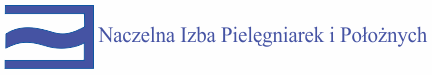 KomunikatNaczelna Rada Pielęgniarek i Położnych organizujew dniu 29 czerwca 2016 r. w Warszawieszkolenie z zakresu ochrony danych osobowychoraz nowych uprawnień zawodowych pielęgniarki położnej szanse i zagrożeniaWykładowcami będą: Pani Monika Kraśnicka Dyrektor Departamentu Orzecznictwa, Legislacji i Skarg Biura Generalnego Inspektora Ochrony Danych Osobowych i Pan Paweł Strzelec radca prawny.  Miejsce szkolenia: Hotel Golden Tulip w Warszawie ul. Towarowa 2.Liczba miejsc ograniczona. Warunkiem uczestnictwa jest przesłanie karty zgłoszenia na szkolenie do dnia 23. 06.2016 r. na adres e-mail: a.wierzbowska@nipip.pl Koszt szkolenia 265 zł  (materiały szkoleniowe, serwis kawowy, lunch).Opłatę za udział w należy dokonać do 27.06.2016 r. na konto: Naczelna Izba Pielęgniarek 
i Położnych, ul. Pory 78 lok 10, 02-757 Warszawa nr DB 12 1910 1048 2262 0173 0461 0002 z dopiskiem „Ochrona danych osobowych” Planowany czas szkolenia: 10.00 - 11.00 rejestracja uczestników, szkolenie w godz. 11.00-15.00. Ramowy program szkolenia: Zasady ochrony danych osobowych w działalności  samorządu zawodowego oraz w działalności pielęgniarek i położnych. Nowe uprawnienia zawodowe pielęgniarki i położnej- szanse, zagrożenia.10.00 - 11.00 – Rejestracja uczestnikówI.	Ocena  wdrożenia zasad ochrony danych osobowych w działalności  samorządu zawodowego oraz w działalności pielęgniarek i położnych.Zakres obowiązywania przepisów o ochronie danych osobowych.Ryzyka w procesie przetwarzania danych osobowych w działalności 
pielęgniarek i położnych.Nadzór i kontrola nad procesem przetwarzania danych osobowych pacjentów zawartych w systemach informatycznych i papierowych.Wyzwania w obszarze ochrony danych osobowych zwykłych i szczególnie chronionych dziś i w świetle nowego rozporządzenia ogólnego o ochronie danych osobowych Parlamentu Europejskiego i Rady.Odpowiedzialność prawna za naruszenie przepisów o ochronie danych osobowych.II.	Nowe uprawnienia zawodowe pielęgniarki i położnej - szanse, zagrożenia.Ogólne założenia zmian ustawy o zawodach pielęgniarki i położnej oraz ustawy 
o działalności leczniczej.Nowe uprawnienia w praktyce zawodowej pielęgniarki i położnej.Prawo do wypisywania recept. Prawo do kierowania na badania.Wypisywanie recept na zlecenie lekarza.Badania fizykalne pacjenta.3.	Zasady dokumentowania powyższych działań.4.	Skutki prawno-finansowe błędów związanych z nowymi uprawnieniami.15.00   Zakończenie szkolenia.15.15  LunchW załączeniu karta  zgłoszenia uczestnictwa.